Communiqué de presseParis, le 15 septembre 2020Paris rejoint le réseau européen ELLISLe réseau européen ELLIS (European Laboratory for Learning and Intelligent Systems) annonce le 15 septembre la création d’un nouveau nœud à Paris. Initié par des enseignants-chercheurs et chercheurs franciliens, ce nouveau nœud vise à intensifier les collaborations scientifiques, dans le domaine de l’intelligence artificielle, avec les autres nœuds ELLIS situés dans toute l’Europe.ELLIS est un réseau scientifique destiné à renforcer la recherche européenne en intelligence artificielle, en favorisant les échanges entre des nœuds rassemblant localement les chercheurs du domaine. Lauréat du second appel à propositions ELLIS, le nœud de Paris est le premier en France. Composé de scientifiques des principaux établissements de recherche et d’enseignement supérieur impliqués dans le domaine de l’IA en île de France (Université, Sorbonne Université, Université de Paris, et Université Paris-Saclay) et de deux organismes de recherche nationaux (CNRS et Inria), le nœud parisien s’appuie également sur la dynamique de trois initiatives franciliennes de recherche en intelligence artificielle, DATAIA, PRAIRIE et SCAI. Cette nouvelle entité permettra aux chercheurs et aux étudiants parisiens de participer aux activités d’animation scientifique du réseau ELLIS. Les collaborations scientifiques seront favorisées à travers des programmes coordonnés d’enseignements, conférences, séminaires, et bourses d’études.Cette initiative vient compléter d’autres actions d’animation de l’écosystème européen de l’IA, comme le réseau CLAIRE et s’inscrit dans la dynamique du Plan national de recherche en intelligence artificielle.En savoir plus :https://ellis-paris.github.ioContact Scientifique :Gabriel Peyré, directeur de recherche du CNRS au Département de mathématiques et applications de l'ENS (CNRS/ENS Paris) : gabriel.peyre@ens.fr Contact Presse :presse@cnrs.fr À propos du CNRS – www.cnrs.fr Le Centre national de la recherche scientifique est une institution publique de recherche parmi les plus reconnues et renommées au monde. Depuis plus de 80 ans, il répond à une exigence d’excellence au niveau de ses recrutements et développe des recherches pluri et inter disciplinaires sur tout le territoire, en Europe et à l’international.  Orienté vers le bien commun, il contribue au progrès scientifique, économique, social et culturel de la France. Le CNRS, c’est avant tout 32 000 femmes et hommes et 200 métiers. Ses 1000 laboratoires, pour la plupart communs avec des universités, des écoles et d'autres organismes de recherche, représentent plus de 120 000 personnes ; ils font progresser les connaissances en explorant le vivant, la matière, l’Univers et le fonctionnement des sociétés humaines. Le lien étroit qu’il tisse entre ses activités de recherche et leur transfert vers la société fait de lui aujourd’hui un acteur clé de l’innovation. Le partenariat avec les entreprises est le socle de sa politique de valorisation. Il se décline notamment via plus de 150 structures communes avec des acteurs industriels et par la création d’une centaine de start-up chaque année, témoignant du potentiel économique de ses travaux de recherche. Le CNRS rend accessible les travaux et les données de la recherche ; ce partage du savoir vise différents publics : communautés scientifiques, médias, décideurs, acteurs économiques et grand public. À propos d’Inria – www.inria.fr Inria est l’institut national de recherche en sciences et technologies du numérique. La recherche de rang mondial, l’innovation technologique et le risque entrepreneurial constituent son ADN. Au sein de 200 équipes-projets, pour la plupart communes avec les grandes universités de recherche, plus de 3 500 chercheurs et ingénieurs y explorent des voies nouvelles, souvent dans l’interdisciplinarité et en collaboration avec des partenaires industriels pour répondre à des défis ambitieux. Institut technologique, Inria soutient la diversité des voies de l’innovation : de l’édition open source de logiciels à la création de startups technologiques (Deeptech). À propos de Sorbonne Université – www.sorbonne-universite.frSorbonne Université, née de la fusion des universités Paris-Sorbonne et Pierre et Marie Curie, est une université pluridisciplinaire de recherche intensive de rang mondial. Sorbonne Université couvre tout l’éventail disciplinaire des lettres, de la médecine et des sciences. Ancrée au coeur de Paris, présente en région, elle est engagée pour la réussite de ses étudiants et s’attache à répondre aux enjeux scientifiques du 21e siècle et à transmettre les connaissances issues de ses laboratoires et de ses équipes de recherche à la société toute entière. Grâce à ses près de 55 000 étudiants, 6 700 enseignants- chercheurs et chercheurs et 4 900 personnels administratifs et techniques qui la font vivre au quotidien, Sorbonne Université se veut diverse, créatrice, innovante et ouverte sur le monde. Avec le Museum National d’Histoire Naturelle, l’Université de Technologie de Compiègne, l’INSEAD, le Pôle Supérieur Paris Boulogne Billancourt et France Education International, elle forme l’Alliance Sorbonne Université. La diversité des membres de l’Alliance Sorbonne Université favorise une approche globale de l’enseignement et de la recherche. Elle promeut l'accès de tous au savoir et développe de nombreux programmes et projets communs en formation initiale, continue et tout au long de la vie dans toutes les disciplines. Sorbonne Université est membre de l'Alliance 4EU+, un nouveau modèle d’université européenne, avec les universités Charles de Prague (République Tchèque), de Heidelberg (Allemagne), de Varsovie (Pologne), de Milan (Italie) et de Copenhague (Danemark).A propos de l’Université PSL – www.psl.eu Située au cœur de Paris, l'Université PSL fait dialoguer tous les domaines du savoir, de l’innovation et de la création en sciences, sciences humaines et sociales, ingénierie et arts. Sélective et engagée en faveur de l’égalité des chances, elle forme au plus près de la recherche en train de se faire, des chercheurs, artistes, entrepreneurs et des dirigeants conscients de leur responsabilité sociale, individuelle et collective. Avec 2 900 enseignants-chercheurs, 17 000 étudiants, 140 laboratoires et une dizaine d'incubateurs, fablabs et espaces de co-working, PSL est une université à taille humaine. Elle figure parmi les 50 premières universités mondiales selon les classements de Shanghai, du THE (Times Higher Education), CWUR et QS (Quacquarelli Symonds).Université PSL : Conservatoire National Supérieur d'Art dramatique - PSLDauphine - PSLÉcole nationale des chartes - PSLÉcole nationale supérieure de Chimie de Paris - PSLÉcole nationale supérieure des Mines de Paris - PSLÉcole normale supérieure - PSLÉcole Pratique des Hautes Études - PSLESPCI Paris - PSLObservatoire de Paris - PSLCollège de France, Institut Curie.CNRS, Inserm, Inria.À propos de l’Université Paris-Saclay – www.universite-paris-saclay.frL’Université Paris-Saclay regroupe dix composantes universitaires, quatre grandes écoles, l’Institut des Hautes Etudes Scientifiques, deux universités membres associées et des laboratoires partagés avec de grands organismes nationaux de recherches. Composée de 48 000 étudiants, 8 100 enseignants-chercheurs et 8 500 personnels techniques et administratifs, elle propose une offre de formations complète et variée de la Licence au Doctorat, reconnue de qualité grâce à la réputation et à l'engagement de son corps enseignant. Située au sud de Paris, sur un vaste territoire (de Paris à Orsay, en passant par Évry et Versailles), l'Université Paris-Saclay bénéficie d’une position géographique et socio-économique stratégique que sa visibilité internationale contribue à renforcer. Université de pointe, à dominante scientifique et fortement reconnue en mathématique et en physique et également dans les domaines des sciences biologiques et médicales, de l’agriculture, de l’ingénierie et en sciences humaines et sociales, l'Université Paris-Saclay opère dans un environnement naturel classé, proche de Paris, et au cœur d’un tissu économique dynamique. À propos de l’Institut DATAIA – www.dataia.euL’Institut DATAIA est l’institut de convergence français spécialisé en sciences des données, intelligence artificielle et société. Son objectif est de regrouper des expertises pluridisciplinaires pour développer une recherche de pointe en science des données en conjonction avec d’autres disciplines comme les sciences humaines et sociales. Il mobilise plus de 1500 chercheurs et enseignants-chercheurs de dix-sept établissements d’enseignement et organismes de recherche publique partenaires. À propos de PRAIRIE – www.prairie-institute.frPRAIRIE (PaRis Artificial Intelligence Research InstitutE) est l'un des 4 projets nationaux portant sur l'Intelligence Artificielle labellisé par le gouvernement français. PRAIRIE a pour ambition de devenir d’ici cinq ans un leader mondial de la recherche et de l’enseignement supérieur en IA, avec un impact réel sur la société, tant économique que par la diffusion de la connaissance. Pour réaliser cette ambition, PRAIRIE réunit des partenaires académiques qui excellent dans la recherche et la formation dans les domaines méthodologiques et dans les aspects interdisciplinaires de l’IA ainsi que des partenaires industriels qui sont des acteurs majeurs de l’IA au niveau mondial, et s’appuie par ailleurs sur la richesse de l’écosystème de recherche et d’innovation d’Île de France ainsi que sur un groupe très solide de partenaires internationaux. PRAIRIE va développer des travaux de recherche dans les domaines clés de l’IA ainsi que des travaux interdisciplinaires en interface avec les sciences et les applications, complétés par des sujets de collaboration avec ses partenaires industriels avec pour domaines d’application principaux la santé, le transport et l’environnement.À propos de SCAI – www.scai.sorbonne-universite.frDans un contexte national et international marqué par la compétition autour de l’intelligence artificielle, Sorbonne Université acrée SCAI en 2019 - le Sorbonne Center for Artificial Intelligence. Il réunit dans un lieu unique, situé au cœur du quartier latin, un éventail stratégique des disciplines de l’intelligence artificielle moderne. L’ambition du SCAI est de contribuer significativement à l’excellence de la recherche interdisciplinaire et de la formation en intelligence artificielle en favorisant les échanges entre chercheurs, enseignants, étudiants et industriels. Il a pour objectif de devenir la vitrine du savoir-faire del’Alliance Sorbonne Université dans le domaine de l’intelligence artificielle et de constituer une porte d’entrée pour les partenaires académiques et industriels. Ce projet est porté par de nombreux enseignants-chercheurs des trois facultés de Sorbonne Université et des établissements de l’Alliance Sorbonne Université, qui se mobilisent pour en assurer le succès. 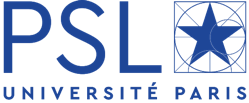 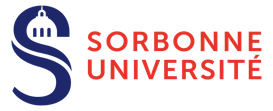 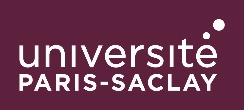 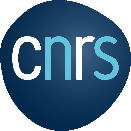 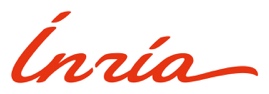 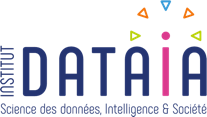 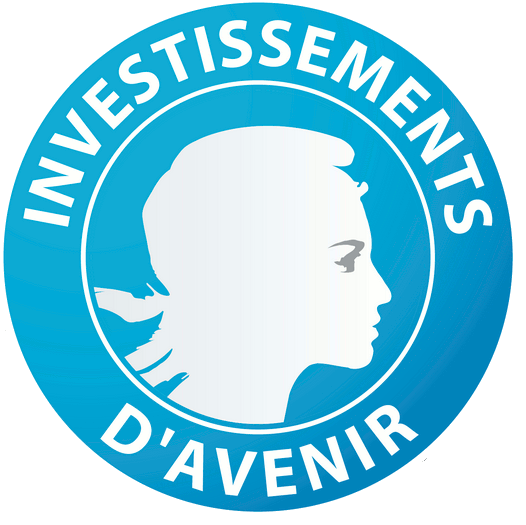 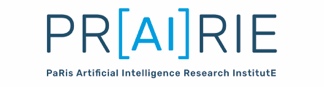 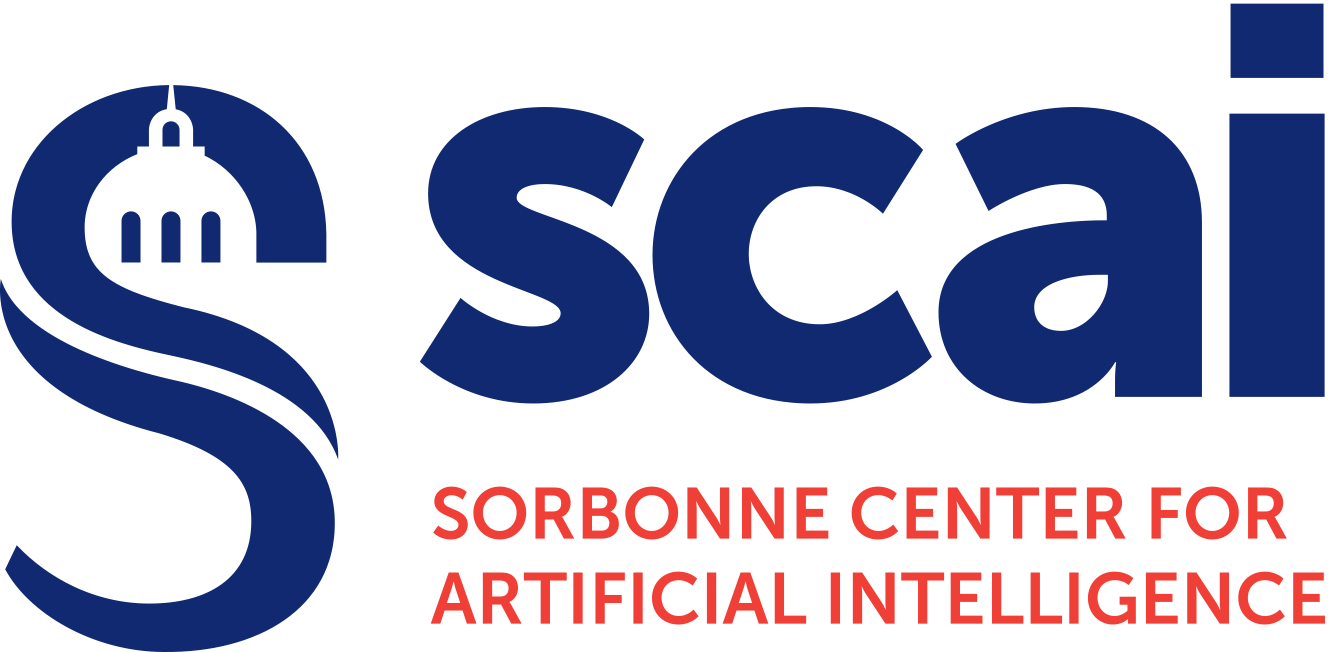 